Об утверждении регламента осуществления мониторинга общественно-политических, социально-экономических и иных процессов, оказывающих влияние на ситуацию в сфере противодействия терроризму в Артинском городском округе В соответствии с Федеральными законами от 25 июля 2002 года № 114-ФЗ «О противодействии экстремистской деятельности», от 06 октября 2003 года № 131-ФЗ «Об общих принципах организации местного самоуправления в Российской Федерации», от 06 марта 2006 года № 35-ФЗ «О противодействии терроризму», в целях своевременного выявления причин и условий, способствующих проявлениям терроризма и экстремизма на территории Артинского городского округа, руководствуясь Уставом Артинского городского округаПОСТАНОВЛЯЮ: 1. Утвердить:1.1. Регламент осуществления мониторинга общественно-политических социально-экономических и иных процессов, оказывающих влияние на ситуацию в сфере противодействия терроризму в Артинском городском округе (приложение № 1).1.2. Перечень показателей мониторинга (приложение № 2). 2. Опубликовать настоящее постановление на официальном сайте Артинского городского округа.3.   Контроль исполнения настоящего Постановления оставляю за собой.Глава Артинского городского округа		                          Константинов А.А.                	 Приложение №1УтвержденоПостановлением АдминистрацииАртинского городского округаот «08» августа 2018 № 533 РЕГЛАМЕНТосуществления мониторинга общественно-политических,социально-экономических и иных процессов, оказывающих влияниена ситуацию в сфере противодействия терроризмув Артинском городском округеI. Общие положенияРегламент осуществления мониторинга общественно-политических, социально-экономических и иных процессов, оказывающих влияние на ситуацию в сфере противодействия терроризму разработан в целях реализации решения совместного заседания Национального антитеррористического комитета и Федерального оперативного штаба (пункт 9.3. протокола от 13.12.2016)Настоящий Регламент устанавливает цели, задачи и порядок проведения мониторинга ситуации в сфере противодействия терроризму в Артинском городском округе (далее – мониторинг), формирования информационной базы данных мониторинга.Мониторинг представляет собой систему мероприятий по наблюдению, изучению, сбору, анализу и оценке информации о развитии общественно-политических, социально-экономических и иных процессов для получения обоснованных представлений о тенденциях их развития, выявления причин, условий и факторов, оказывающих дестабилизирующее влияние и способствующих проявлениям терроризма.II. Цель и задачи мониторингаОсновной целью мониторинга является своевременное выявление причин и условий, способствующих проявлениям терроризма в Артинском городском округе и выработка предложений по их устранению.В ходе мониторинга решаются следующие задачи:1. Наблюдение, изучение и сбор объективной информации об общественно-политических, социально-экономических и иных процессах в Артинском городском округе, оказывающих дестабилизирующее влияние на обстановку и способствующих проявлениям терроризма.2. Системный анализ и оценка получаемой информации.3. Выработка прогнозов, рекомендаций по планированию и реализации неотложных и долгосрочных мер по устранению причин и условий, способствующих проявлению терроризма, своевременное выявление причин и условий, способствующих формированию социальной базы терроризма, снижению уровня защищенности объектов возможных террористических посягательств и степени готовности сил и средств, для минимизации и ликвидации последствий его проявлений.4. Обоснование предложений и рекомендаций по планированию и реализации неотложных и долгосрочных мероприятий по устранению причин и условий, оказывающих дестабилизирующее влияние на обстановку в Артинском городском округе  и способствующих проявлениям терроризма.5. Создание информационной базы данных мониторинга.6. Организация информационного взаимодействия субъектов системы мониторинга.III. Состав участников мониторингаОбъектами мониторинга являются общественно-политические, социально-экономические, криминогенные, техногенные и иные процессы и явления на территории Артинского городского округа, состояние безопасности объектов возможных террористических посягательств, силы и средства для минимизации и ликвидации последствий террористических проявлений.Субъектами мониторинга являются Администрация Артинского городского округа и территориальные органы федеральных органов исполнительной власти, курирующие территорию Артинского городского округа (по согласованию).Ответственным органом по организации системы мониторинга является антитеррористическая комиссия Артинского городского округа.IV. Порядок взаимодействия субъектов в ходе мониторингаМониторинг осуществляется непрерывно, в процессе повседневной деятельности субъектов мониторинга, в пределах их компетенции, в соответствии с перечнем показателей, указанных в приложение к настоящему Регламенту.Информационно-аналитические материалы могут содержать:1. Анализ выявленных в ходе мониторинга причин, условий и факторов, оказывающих дестабилизирующее влияние на обстановку в Артинском городском округе и способствующих проявлениям терроризма.2. Оценку динамики развития выявленных условий и факторов, оказывающих дестабилизирующее влияние на обстановку в Артинском городском округе и способствующих проявлениям терроризма (по сравнению с предыдущим периодом).3. Вытекающие из анализа информации выводы о степени угрозы безопасности населения и инфраструктуры на территории Артинского городского округа. 4. Результаты научных исследований и социологических опросов, в ходе которых выявлены негативные факторы, оказывающие дестабилизирующее воздействие на ситуацию в сфере противодействия терроризму.5. Предложения по устранению выявленных причин, условий и факторов, оказывающих дестабилизирующее влияние на обстановку в Артинском городском округе и способствующих проявлениям терроризма.6. Проблемные вопросы, связанные с реализацией в Артинском городском округе государственной политики в сфере противодействия терроризму, недостатки в функционировании государственной антитеррористической системы.Результаты мониторинга учитываются при подготовке отчетов в Антитеррористическую комиссию Свердловской области.7. Оценки и выводы, сформированные по всем показателям, сопровождаются подтверждающими материалами (описание фактов, статистические сведения, ссылки на документы, мнения экспертов и т. п.).8. Гриф ограничения доступа к предоставляемой информации определяется исполнителем.V. Порядок представления мониторинга1. Результаты мониторинга представляются для определения угрозообразующих факторов и выработки дополнительных мер антитеррористической комиссией Артинского городского округа, в дальнейшем учитываются при подготовке отчетов в аппарат Национального антитеррористического комитета о деятельности антитеррористической комиссии Артинского городского округа в отчетном периоде.2. Ответственные за осуществление мониторинга по перечню вопросов результаты мониторинга представляют секретарю антитеррористической комиссии Артинского городского округа ежегодно к 15 июня и 10 декабря. Секретарь антитеррористической комиссии предоставляет в аппарат антитеррористической комиссии Свердловской области  ежегодно к 1 июля и 25 декабря.3. При изменении общественно-политических, социально-экономических и иных процессов, оказывающих влияние на ситуацию в сфере общегосударственной системы противодействия терроризму в Артинском городском округе информация представляется незамедлительно.Приложение №2УтвержденоПостановлением АдминистрацииАртинского городского округаот «08» августа 2018 № 533 ПЕРЕЧЕНЬпоказателей мониторинга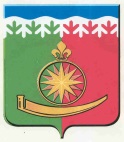 АДМИНИСТРАЦИЯ АРТИНСКОГО ГОРОДСКОГО ОКРУГАПОСТАНОВЛЕНИЕот08.08.201808.08.2018№533пгт. Артипгт. Арти№ п/пПоказателиСубъекты мониторинга1.Состояние социально-экономической обстановки в Артинском городском округе Территориальные органы федеральных органов исполнительной власти(по согласованию),Администрация Артинского городского округа1.1.- уровень доходов населения (руб.)Территориальные органы федеральных органов исполнительной власти(по согласованию),Администрация Артинского городского округа1.2.- факты задержки выплаты заработной платы (указываются предприятия без субъектов малого предпринимательства)Территориальные органы федеральных органов исполнительной власти(по согласованию),Администрация Артинского городского округа1.3.- просроченная задолженность по выплате средств на заработную плату (руб.)Территориальные органы федеральных органов исполнительной власти(по согласованию),Администрация Артинского городского округа1.4.- факты возникновения коллективных трудовых споров (указываются предприятия без субъектов малого предпринимательства)Территориальные органы федеральных органов исполнительной власти(по согласованию),Администрация Артинского городского округа1.5.- коэффициент миграционного прироста (на 1000 человек среднегодового населения)Территориальные органы федеральных органов исполнительной власти(по согласованию),Администрация Артинского городского округа1.6.- уровень занятости населения по сравнению с аналогичным периодом прошлого года (%, повысился или понизился)Территориальные органы федеральных органов исполнительной власти(по согласованию),Администрация Артинского городского округа1.7.- уровень безработицы (отношение численности зарегистрированных безработных к численности экономически активного населения)Территориальные органы федеральных органов исполнительной власти(по согласованию),Администрация Артинского городского округа1.8.- влияние социально-экономических процессов на обстановку в сфере противодействия терроризму (краткий анализ)Территориальные органы федеральных органов исполнительной власти(по согласованию),Администрация Артинского городского округа2.Оценка отношения населения к органам государственной власти и органам местного самоуправления, степень его протестной активности:Территориальные органы федеральных органов исполнительной власти(по согласованию),Администрация Артинского городского округа2.1.- количество публичных мероприятий, проведенных общественными объединениямиТерриториальные органы федеральных органов исполнительной власти(по согласованию),Администрация Артинского городского округа2.2.- количество проведенных протестных акций, митингов, шествий (с указанием выдвигаемых требований, в том числе политической направленности, и их участников)Территориальные органы федеральных органов исполнительной власти(по согласованию),Администрация Артинского городского округа2.3.- влияние политического и протестного потенциала населения на террористическую активность (краткий анализ)Территориальные органы федеральных органов исполнительной власти(по согласованию),Администрация Артинского городского округа3.Состояние межнациональных и межконфессиональных отношений:Территориальные органы федеральных органов исполнительной власти(по согласованию),Администрация Артинского городского округа3.1.- наличие религиозных групп и организаций деструктивной направленности, степень их вовлеченности в террористическую деятельностьТерриториальные органы федеральных органов исполнительной власти(по согласованию),Администрация Артинского городского округа3.2.- факты пропаганды национальной, расовой и религиозной розни (с указанием причин и организаторов)Территориальные органы федеральных органов исполнительной власти(по согласованию),Администрация Артинского городского округа3.3.- количество преступлений или конфликтов на межнациональной, расовой и религиозной почве (с указанием статей УК РФ)Территориальные органы федеральных органов исполнительной власти(по согласованию),Администрация Артинского городского округа3.4.- факты проявления национального или религиозного экстремизма (осквернение могил, культовых зданий и иные действия, направленные на разжигание национальной и религиозной розни, и иное с указанием причин и организаторов)Территориальные органы федеральных органов исполнительной власти(по согласованию),Администрация Артинского городского округа4.Противоречия во взаимоотношениях органов местного самоуправления, оказывающих дестабилизирующее воздействие на развитие социально-экономической и общественно-политической обстановки в муниципальном образовании, а также негативно влияющие на функционирование системы противодействия терроризму.Администрация Артинского городского округа5.Динамика численности населения муниципального образования за счет внутренней и внешней миграции:Территориальные органы федеральных органов исполнительной власти(по согласованию),Администрация Артинского городского округа5.1.- основные группы мигрантов, их численность в процентном соотношении к постоянно проживающему населениюТерриториальные органы федеральных органов исполнительной власти(по согласованию),Администрация Артинского городского округа5.2.- количество прибывших иностранных граждан (с указанием стран)Территориальные органы федеральных органов исполнительной власти(по согласованию),Администрация Артинского городского округа5.3.- количество прибывших граждан из северокавказского региона Российской Федерации (с указанием субъекта)Территориальные органы федеральных органов исполнительной власти(по согласованию),Администрация Артинского городского округа5.4.- места сосредоточения мигрантов, ориентировочная численностьТерриториальные органы федеральных органов исполнительной власти(по согласованию),Администрация Артинского городского округа5.5.- влияние миграционных процессов на обстановку в сфере противодействия терроризму (краткий анализ, с указанием отношения коренных жителей)Территориальные органы федеральных органов исполнительной власти(по согласованию),Администрация Артинского городского округа6.Проблемные вопросы правоприменительной практики в сфере противодействия терроризму и его идеологииАдминистрация Артинского городского округа7.Наличие неисполненных решений антитеррористической комиссии, причины и принятые мерыАдминистрация Артинского городского округа8.Основные результаты межведомственного информационного взаимодействия органов государственной власти, территориальных органов федеральных органов исполнительной власти и органов местного самоуправления в сфере противодействия терроризму. Существующие проблемы и недостатки в указанной сфере, принятые меры по их устранениюТерриториальные органы федеральных органов исполнительной власти(по согласованию),Администрация Артинского городского округа9.Проблемные вопросы в организации и проведении мероприятий в сфере противодействия идеологии терроризма (конференции, круглые столы, семинары, митинги), в том числе с привлечением представителей научных кругов, деятелей культуры и гражданского обществаАдминистрация Артинского городского округа10.Результаты адресной профилактической работы с категориями населения, наиболее подверженными влиянию идеологии терроризмаили подпавшими под ее влияние (молодежь; лица, получившие религиозное, преимущественно исламское образование за рубежом; преступники, отбывшие наказание за террористическую (экстремистскую) деятельность; родственники членов бандподполья), количество и виды проведенных профилактических мероприятий, число принявших в них участие лицТерриториальные органы федеральных органов исполнительной власти(по согласованию),Администрация Артинского городского округа11.Количество публикаций негативного характера об антитеррористической деятельности в муниципальном образовании в печатных и электронных СМИ. Основные темы, оценка обоснованности критических публикаций, принятые мерыАдминистрация Артинского городского округа12.Количество сотрудников органа местного самоуправления, участвующих на постоянной основе в мероприятиях по профилактике терроризма (в сравнении с аналогичным периодом прошлого года), из них – прошедших обучение на соответствующих профильных курсах повышения квалификацииАдминистрация Артинского городского округа13.Вовлеченность населения муниципальных образований автономного округа в террористическую деятельность, в том числе количество выехавших из муниципального образования для участия в боевых действиях на стороне международных террористических организаций. Принимаемые меры по недопущению участия жителей в деятельности МТОТерриториальные органы федеральных органов исполнительной власти(по согласованию),Администрация Артинского городского округа14.Число граждан, прошедших обучение в зарубежных религиозных учебных организациях.Оценка эффективности мероприятий по их адаптации к деятельностиТерриториальные органы федеральных органов исполнительной власти (по согласованию),Администрация Артинского городского округа